ПРИКАЗот «27» марта 2020 г.                                                                                                            № б/н - ПП/АСП                                                                                         О ПЕРЕНОСЕ ЗАПЛАНИРОВАННЫХ ПРОВЕРОК              В целях обеспечения соблюдения Федерального закона от 30.03.1999 № 52-ФЗ «О санитарно-эпидемиологическом благополучии населения», постановлений Главного государственного санитарного врача РФ от 24.01.2020 № 2 «О дополнительных мероприятиях по недопущению завоза и распространения новой коронавирусной инфекции, вызванной 2019-nCoV», от 02.03.2020 № 5 «О дополнительных мерах по снижению рисков завоза и распространения новой коронавирусной инфекции (2019-nCoV)», с учетом письма Федеральной службы по надзору в сфере защиты прав потребителей и благополучия человека от 23 января 2020 г. № 02/776-2020-23 «О профилактике коронавирусной инфекции», приказа Минобрнауки России от 29 января 2020 г. № 146 «О мерах по предупреждению распространения коронавирусной инфекции», Письма ФМБА России от 28.02.2020 № 32-024/159 «О дополнительных мерах по профилактике COVID-2019» и др., в целях предупреждения распространения новой коронавирусной инфекции, вызванной COVID-19 (далее — коронавирусная инфекция):,П Р И К А З Ы В А Ю:Запланированные в апреле 2020 года плановые проверки членов Ассоциации «СРО «АЛЬЯНС СТРОИТЕЛЕЙ ПОДМОСКОВЬЯ» отложить на более поздний срок до улучшения эпидемиологической ситуации.Уведомить членов Ассоциации о переносе плановых проверок в апреле 2020 года путем размещения приказа на официальном сайте Ассоциации.Контрольной комиссии Ассоциации внести изменения в График проверок.Контроль за исполнением настоящего приказа оставляю за собой.Директор Ассоциации «СРО «АЛЬЯНС СТРОИТЕЛЕЙ ПОДМОСКОВЬЯ»                                                                                Жучкова Е.В.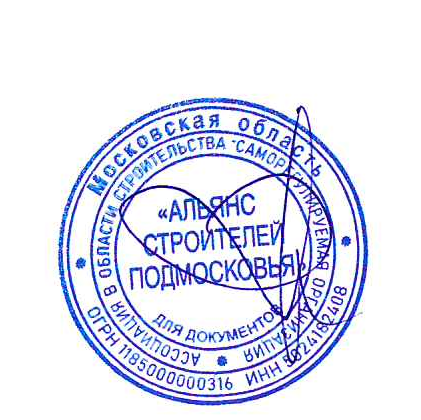 Приложение №1к Приказу Ассоциацииот 27 марта 2020 г. Директор Ассоциации «СРО «АЛЬЯНС СТРОИТЕЛЕЙ ПОДМОСКОВЬЯ»                                                                                Жучкова Е.В.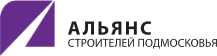 Ассоциация в области строительства «Саморегулируемая организация «АЛЬЯНС СТРОИТЕЛЕЙ ПОДМОСКОВЬЯ»№ п/пНаименование члена АссоциацииИННОбщество с ограниченной ответственностью "СПЕЦСТРОЙ"7733246047Общество с ограниченной ответственностью "ВОК-монтаж-сервис"5032254335Общество с ограниченной ответственностью "Строительная компания "АльянсСервис"5044074062Общество с ограниченной ответственностью "Внутренние Инженерные Системы"5047217985Общество с ограниченной ответственностью "СТРОЙИНДУСТРИЯ-СП"5042146829Общество с ограниченной ответственностью "Окна В Дом"5038139811Общество с ограниченной ответственностью "ДИВО-СЕРВИС"5040030610Общество с ограниченной ответственностью "МЕТАЛЛУРГПРОКАТМОНТАЖ-СП"5042148512Общество с ограниченной ответственностью "Гидро-терм"7714687920Общество с ограниченной ответственностью "СПЕЦСТРОЙ"7733246047Общество с ограниченной ответственностью "ВОК-монтаж-сервис"5032254335